с. Зеленец Сыктывдинский район Республика КомиП О С Т А Н О В Л Е Н И Е    ----------------------------------------------Ш У Ö Мот 13 февраля  2014 г.              		                                                         № 2/45Об утверждении Положения о конкурсной (аукционной) комиссии по продаже муниципального имущества, земельных участков или права их аренды, передаче муниципального имущества в безвозмездное пользование, доверительное управление и состава комиссии муниципального образования сельского поселения «Зеленец»В соответствии с Гражданским кодексом Российской Федерации, Земельным кодексом Российской Федерации, Федеральным законом от 21 декабря 2001 года N 178-ФЗ «О приватизации государственного и муниципального имущества», постановлением Правительства Российской Федерации от 11 ноября 2002 года N 808 «Об организации и проведении торгов по продаже находящихся в государственной или муниципальной собственности земельных участков или права на заключение договоров аренды таких земельных участков», приказом ФАС России от 10 февраля 2010 года N 67 «О порядке проведения конкурсов или аукционов на право заключения договоров аренды, договоров безвозмездного пользования, договоров доверительного управления имуществом, иных договоров, предусматривающих переход прав в отношении государственного или муниципального имущества, и перечне видов имущества, в отношении которого заключение указанных договоров может осуществляться путем проведения торгов в форме конкурса», Уставом муниципального образования сельского поселения «Зеленец», администрация сельского поселения «Зеленец»ПОСТАНОВЛЯЕТ:1. Утвердить Положение о конкурсной (аукционной) комиссии по продаже муниципального имущества, земельных участков или права их аренды, передаче муниципального имущества  в безвозмездное пользование, доверительное управление муниципального образования сельского поселения «Зеленец» согласно приложению N 1 к настоящему Постановлению.2. Создать конкурсную (аукционную) комиссию по продаже муниципального имущества, земельных участков или права их аренды, передаче муниципального имущества в безвозмездное пользование, доверительное управление муниципального образования сельского поселения «Зеленец» в составе согласно приложению N 2 к настоящему Постановлению.3. Контроль за исполнением данного постановления оставляю за собой.4. Данное постановление подлежит обнародованию в местах, определенных Уставом муниципального образования сельского поселения «Зеленец» и вступает  в силу со дня принятия.И.о. руководителя администрациисельского поселения «Зеленец»                                                             М.М. ПятковаПриложение N 1к Постановлению администрациисельского поселения «Зеленец»от 13 февраля 2014 г. N 2/45ПОЛОЖЕНИЕо конкурсной (аукционной) комиссии по продаже муниципального имущества, земельных участков или права их аренды передаче муниципального имущества в безвозмездное пользование, доверительное управление, муниципального образования сельского поселения «Зеленец»1. Общие положения1.1. Конкурсная (аукционная) комиссия по продаже муниципального имущества, земельных участков или права их аренды, передаче муниципального имущества в безвозмездное пользование, доверительное управление (далее - Комиссия) является постоянно действующей Комиссией при администрации муниципального образования сельского поселения «Зеленец».1.2. Комиссия проводит подготовку и проведение торгов при продаже муниципального имущества, земельных участков или права их аренды, передаче муниципального имущества в безвозмездное пользование, доверительное управление.1.3. Комиссия в своей деятельности руководствуется Конституцией Российской Федерации, федеральными законами, законами Республики Коми, нормативными правовыми актами администрации муниципального образования сельского поселения «Зеленец», решениями Совета муниципального образования сельского поселения «Зеленец», а также настоящим Положением.1.4. В состав Комиссии входят председатель, секретарь, члены комиссии.2. Функции комиссии2.1. При проведении конкурса комиссия:1. осуществляет вскрытие конвертов с заявками на участие в конкурсе и открытие доступа к поданным в форме электронных документов и подписанным в соответствии с нормативными правовыми актами Российской Федерации заявкам на участие в конкурсе,2. определяет участников конкурса путем рассмотрения, оценки и сопоставления заявок на участие в конкурсе;3. определяет победителя конкурса;4. ведет протокол вскрытия конвертов с заявками на участие в конкурсе и открытия доступа к поданным в форме электронных документов заявкам на участие в конкурсе;5. ведет протокол рассмотрения заявок на участие в конкурсе;6. ведет протокол оценки и сопоставления заявок на участие в конкурсе;7. ведет протокол об отказе от заключения договора;8. ведёт протокол об отстранении заявителя или участника конкурса от участия в конкурсе.2.2. При проведении аукциона комиссия:1. осуществляет рассмотрение заявок на участие в аукционе и отбор участников аукциона;2. ведет протокол рассмотрения заявок на участие в аукционе;3. выбирает аукциониста из числа своих членов;4. ведет протокол аукциона;5. ведет протокол об отказе от заключения договора;6. ведёт протокол об отстранении заявителя или участника аукциона от участия в аукционе. 3. Порядок работы комиссии3.1. Работа Комиссии осуществляется путем личного участия ее членов в рассмотрении вопросов по продаже муниципального имущества, земельных участков или права их аренды, передаче муниципального имущества в безвозмездное пользование, доверительное управление.3.2. Заседание Комиссии проводится по мере необходимости. Комиссия правомочна осуществлять функции, если на заседании Комиссии присутствует не менее пятидесяти процентов общего числа ее членов.3.3. Делегирование членам Комиссии своих полномочий иными должностными лицами не допускается. Замена члена Комиссии допускается только по решению администрации муниципального образования сельского поселения «Зеленец».3.4. По результатам работы Комиссией принимается решение.3.5. Комиссия принимает решения по рассматриваемым вопросам открытым голосованием большинством голосов от числа присутствующих на заседании членов Комиссии. При равенстве голосов "за" и "против" предлагаемого решения вопроса правом решающего голоса обладает председательствующий на заседании Комиссии.3.6. Протоколы решений Комиссии хранятся в администрации сельского поселения «Зеленец».3.7. Комиссия в пределах своих полномочий принимает решения, имеющие обязательный характер и выносит рекомендации, не носящие обязательного характера.4. Протокол заседания комиссии4.1. Результаты рассмотрения вопросов на заседании Комиссии оформляются протоколом заседания Комиссии.4.2. В протоколе указываются:- номер протокола и дата проведения заседания;- список членов Комиссии, присутствующих на заседании;- перечень рассматриваемых вопросов;- решение, принятое в ходе и по результатам рассмотрения вопросов;- результаты голосования по рассматриваемым вопросам;- особые мнения членов Комиссии, оформленные письменно;- предложения и замечания членов Комиссии, поданные в письменном виде.4.3. Протокол заседания Комиссии по итогам торгов является основанием для заключения договора аренды или купли-продажи, передачи муниципального имущества в безвозмездное пользование, доверительное управление.5. Председатель комиссии5.1. Обеспечивает проведение заседаний Комиссии.5.2. Осуществляет контроль за процедурой проведения заседания Комиссии.5.3. Распределяет текущие обязанности между членами Комиссии.5.4. На период отсутствия председателя Комиссии его полномочия исполняет секретарь Комиссии.6. Секретарь комиссии6.1. Организует подготовку материалов к заседанию Комиссии.6.2. Информирует членов Комиссии о месте, времени проведения и повестке дня заседания.6.3. Оформляет протоколы заседания Комиссии.Приложение N 2к Постановлению администрациисельского поселения "Зеленец"от  13 февраля 2014 г. N 2/45Конкурсная (аукционная) комиссия по продаже муниципального имущества, земельных участков или права их аренды передаче муниципального имущества в безвозмездное пользование, доверительное управление, муниципального образования сельского поселения «Зеленец» Пяткова Маргарита Михайловна - заместитель руководителя администрации сельского поселения «Зеленец», председатель комиссии;              Сажина Елена Васильевна – специалист администрации сельского поселения «Зеленец», секретарь  комиссии;Члены комиссии:Зиновкина Елена Николаевна, специалист администрации сельского поселения «Зеленец»;Лажанев Михаил Олегович – председатель комиссии по бюджету, экономическому развитию и налогам Совета сельского поселения  «Зеленец»;Лимонова Светлана Владимировна, бухгалтер администрации сельского поселения «Зеленец»;Попова Юлия Николаевна, специалист администрации сельского поселения «Зеленец».Администрациясельского поселения «Зеленец»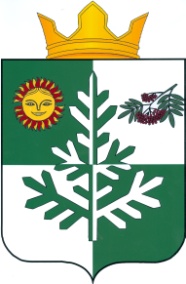 «Зеленеч»сикт  овмöдчöминса  администрация